ROKOVNIK ZA VPIS V SREDNJE ŠOLE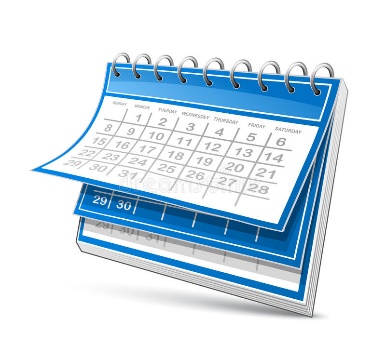 za šolsko leto 2023/2024MESECAKTIVNOSTDATUMJANUARVnos podatkov o učencih 9. razreda, ki bodo nadaljevali izobraževanje v SŠ16. 1. 2023JANUARObjava razpisa za vpis v SŠ in DD 16. 1. 2023FEBRUARSeznanjanje učencev in staršev z vsebinami in glavnimi značilnostmi Razpisa za vpis v SŠfebruar 2023FEBRUARInformativni dnevi v dijaških domovih in srednjih šolah17. in 18. 2. 2023MARECPrijava za opravljanja preizkusa posebne nadarjenosti, znanja inspretnosti za kandidate, ki se želijo vpisati v srednješolskeprograme za katere je to posebni vpisni pogoj ter posredovanjedokazil o izpolnjevanju posebnega vpisnega pogoja za programGimnazija (š) in Ekonomska gimnazija (š)2. 3. 2023MARECOpravljanje preizkusov posebnih nadarjenosti, znanja in spretnosti ter ugotavljanje izpolnjevanja posebnega vpisnega pogoja kandidatov za programa Gimnazija (š) in Ekonomska gimnazija (š)med 10. in 20. 3. 2023MARECPosredovanje potrdil o opravljenih preizkusih posebne nadarjenosti, znanja in spretnosti ter izpolnjevanju posebnega vpisnega pogoja za program Gimnazija (š) in Ekonomska gimnazija (š)27. 3. 2023APRILPrijavljanje za vpis v SŠ za šolsko leto 2023/20243. 4. 2023APRILJavna objava številčnega stanja prijav v SŠ in dijaške domove za šolsko leto 2023/2024(www.mizs.gov.si)7. 4. 2023 do 16. ureAPRILJavna objava sprememb obsega vpisa (zmanjšanja) in stanja prijav za vpis v SŠ za šolsko leto 2023/2024 (www.mizs.gov.si)19. 4. 2023APRILMorebitni prenosi prijav za vpis v SŠ in dijaške domove za šolsko leto 2023/2024 (prenos prijave je možno izvesti osebno ali na daljavo)24. 4. 2023do 14. ureMAJObveščanje osnovnih in srednjih šol o omejitvah in spremembah obsega razpisanih mest v SŠ, javna objava omejitev vpisa (www.mizs.gov.si)24. 5. 2023MAJObveščanje prijavljenih kandidatov o omejitvah vpisa 29. 5. 2023JUNIJVnos podatkov o zaključnih ocenah 9. razreda in posredovanje podatkov o dosežkih pri NPZ14. 6. 2023 do 12. ureJUNIJVpis oziroma izvedba 1. kroga izbirnega postopka (po razporedu šol)- možna izvedba tudi na daljavomed 16. in 21. 6. 2023 do 14. ureObjava rezultatov 1. kroga izbirnega postopka, seznanitev kandidatov, ki niso bili uspešni v 1. krogu izbirnega postopka z možnostmi v 2. krogu in razdelitev ustreznih gradiv21. 6. 2023 do 15. ureObjava spodnjih mej 1. kroga izbirnega postopka na internetu (www.mizs.gov.si)21. 6. 2023 do 16. urePrijava neizbranih kandidatov v 1. krogu izbirnega postopka za 2. krog izbirnega postopka23. 6. 2023 do 15. ureObjava rezultatov 2. kroga izbirnega postopka29. 6. 2023 do 15. ureVpis kandidatov, ki so bili uspešni v 2. krogu izbirnega postopka – možna izvedba tudi na daljavo30. 6. 2023 do 14. ureJULIJ,AVGUSTObjava prostih mest za vpis (www.mizs.gov.si)3. 7. 2023 do 15. ureJULIJ,AVGUSTVpis na srednjih šolah, ki imajo še prosta mesta31. 8. 2023